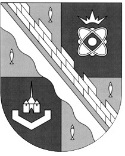 администрация МУНИЦИПАЛЬНОГО ОБРАЗОВАНИЯ                                        СОСНОВОБОРСКИЙ ГОРОДСКОЙ ОКРУГ  ЛЕНИНГРАДСКОЙ ОБЛАСТИпостановлениеот 13/04/2020 № 777О внесении изменений в постановлениеадминистрации Сосновоборского городскогоокруга от 06.04.2020 № 730 «О введениидополнительных  ограничительных и профилактических мер с целью  предотвращенияраспространения новой коронавирусной инфекции (COVID-2019) на территориимуниципального образования Сосновоборский городской округ  Ленинградской областиВ соответствии с постановлением Правительства Ленинградской области от 10 апреля 2020 года № 192 "О работе общественных кладбищ Ленинградской области в связи с распространением новой коронавирусной инфекции (COVID-19)"  администрация Сосновоборского городского округа    Ленинградской области  п о с т а н о в л я е т:             1. Внести в постановление администрации Сосновоборского городского округа   от 06.04.2020 № 730 «О введении дополнительных  ограничительных и  профилактических мер с целью  предотвращения распространения новой коронавирусной инфекции (COVID-2019) на территории муниципального образования Сосновоборский городской округ  Ленинградской области» следующие изменения:             1.1.  Пункт 2  дополнить абзацем следующего содержания:             «Запретить с 13 апреля 2020 года до особого распоряжения посещение территорий общественных кладбищ: «У р.Воронка», «У р.Воронка – 2», «У р.Коваши», «Липово», «Устье», за исключением осуществления погребения усопших как обрядовых действий по захоронению тела (останков) человека после его смерти в присутствии близких родственников, либо законного представителя умершего, либо иных лиц, взявших на себя обязанность осуществить погребение, а также проведения работ по содержанию кладбищ с соблюдением всех необходимых санитарно-эпидемиологических требований по поддержанию мер по нераспространению новой коронавирусной инфекции (COVID-19)».                   2. Общему отделу администрации (Смолкина М.С.) обнародовать настоящее постановление на электронном сайте городской газеты «Маяк».      	   3.  Отделу по связям с общественностью (пресс-центр)  Комитета по общественной безопасности и информации Сосновоборского городского округа (Никитина В.Г.) разместить настоящее постановление на официальном сайте Сосновоборского городского округа.       4.  Настоящее  постановление вступает в силу со дня официального обнародования.                5.  Контроль за исполнением настоящего постановления оставляю за собой.Глава Сосновоборского городского округа                                                   М.В.Воронковисп.Е.А.Барабошкина т.2-99-64 ПТСОГЛАСОВАНО:Первый заместитель главы администрации______________  Лютиков С.Г.ппЗаместитель главы администрациипо социальным  вопросам______________  Горшкова Т.В.  ппЗаместитель главы администрации по безопасности, правопорядку иорганизационным вопросам ______________  Колган А.В.  ппЗаместитель главы администрации по жилищно-коммунальному комплексу______________  Иванов А.В.ппЗам. начальника юридического отдела_______________ Шустова Ю.Н.ппНачальник общего отдела_______________  Смолкина М.С. пп                                                                                                                                                Рассылка: Зам.главы по соц.вопросам Горшковой Т.В.Зам.главы по ЖХК Иванову А.В.                                                                                                  общий отдел, КЖКХ, ОСП,  пресс-центр,гл.государственный санитарный врачЕгорова И.Е.                            